					              St Michael’s Weekly Bulletin: Monday 6th June 2022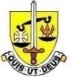 DayAM EventsLunch Time ActivitiesSchool Outings/ Mass Afterschool EventsExams Links to School EventsMonday 06/06/2022Wind Ensemble All clarinet or Saxophone player, all welcome 1300  -1330Junior Choir Any Yr7-9 1315 - 1350Book Society All Years 1320 EnglishThe Humanities & Law Society All welcome 1330 Art RoomTower Poetry Competition -https://www.stmichaels.barnet.sch.uk/admissions-2/news/tower-poetry-competition-success/Yr9 students to the Natural History Museumhttps://www.st-michaels.barnet.sch.uk/admissions-2/news/stem-trip-to-the-natural-history-museum/Yr12 ARTiculation Public Speaking Competitionhttps://www.stmichaels.barnet.sch.uk/admissions-2/news/articulate-competition/Yr10 visited Oxford University https://www.stmichaels.barnet.sch.uk/admissions-2/news/yr-10-trip-to-oxford-university/Alexandra in year 8 who took part in the English Rhythmic Gymnastics Championship 2022https://www.st-michaels.barnet.sch.uk/admissions-2/news/english-rhythmic-gymnastics-championship-2022/?stage=StageTuesday 07/06/2022Jazz Band Any clarinet or saxophone players, any year group 1315 – 1350Maths Clinic All Welcome 1.20-1.50  OC1GCSE Science Society Yr10 & Yr11  1320Debate Club All Welcome 1330 English Tower Poetry Competition -https://www.stmichaels.barnet.sch.uk/admissions-2/news/tower-poetry-competition-success/Yr9 students to the Natural History Museumhttps://www.st-michaels.barnet.sch.uk/admissions-2/news/stem-trip-to-the-natural-history-museum/Yr12 ARTiculation Public Speaking Competitionhttps://www.stmichaels.barnet.sch.uk/admissions-2/news/articulate-competition/Yr10 visited Oxford University https://www.stmichaels.barnet.sch.uk/admissions-2/news/yr-10-trip-to-oxford-university/Alexandra in year 8 who took part in the English Rhythmic Gymnastics Championship 2022https://www.st-michaels.barnet.sch.uk/admissions-2/news/english-rhythmic-gymnastics-championship-2022/?stage=StageWednesday 08/06/2022Geography Club All Welcome  1315  - C2Chemistry Club All Welcome 1315 - CLSChamber Orchestra Orchestral players above Grd 5 ( by invitation ) 1315 - 1350Tower Poetry Competition -https://www.stmichaels.barnet.sch.uk/admissions-2/news/tower-poetry-competition-success/Yr9 students to the Natural History Museumhttps://www.st-michaels.barnet.sch.uk/admissions-2/news/stem-trip-to-the-natural-history-museum/Yr12 ARTiculation Public Speaking Competitionhttps://www.stmichaels.barnet.sch.uk/admissions-2/news/articulate-competition/Yr10 visited Oxford University https://www.stmichaels.barnet.sch.uk/admissions-2/news/yr-10-trip-to-oxford-university/Alexandra in year 8 who took part in the English Rhythmic Gymnastics Championship 2022https://www.st-michaels.barnet.sch.uk/admissions-2/news/english-rhythmic-gymnastics-championship-2022/?stage=StageThursday 09/06/2022Yr9 Computer Science Club 1300 C1 Flute Choir Any flute players, any year group or grade 1300 – 1330Chamber Choir Yr10-13 1315 – 1350Art Club  All Welcome 1315 AR2Medical Society  All Welcome 1320  BLJTower Poetry Competition -https://www.stmichaels.barnet.sch.uk/admissions-2/news/tower-poetry-competition-success/Yr9 students to the Natural History Museumhttps://www.st-michaels.barnet.sch.uk/admissions-2/news/stem-trip-to-the-natural-history-museum/Yr12 ARTiculation Public Speaking Competitionhttps://www.stmichaels.barnet.sch.uk/admissions-2/news/articulate-competition/Yr10 visited Oxford University https://www.stmichaels.barnet.sch.uk/admissions-2/news/yr-10-trip-to-oxford-university/Alexandra in year 8 who took part in the English Rhythmic Gymnastics Championship 2022https://www.st-michaels.barnet.sch.uk/admissions-2/news/english-rhythmic-gymnastics-championship-2022/?stage=StageFriday 10/06/2022Sinfonia Orchestral players ( grade 2 & above ) 1315 – 1330Yr7 Retreat – 7S & 7T Tower Poetry Competition -https://www.stmichaels.barnet.sch.uk/admissions-2/news/tower-poetry-competition-success/Yr9 students to the Natural History Museumhttps://www.st-michaels.barnet.sch.uk/admissions-2/news/stem-trip-to-the-natural-history-museum/Yr12 ARTiculation Public Speaking Competitionhttps://www.stmichaels.barnet.sch.uk/admissions-2/news/articulate-competition/Yr10 visited Oxford University https://www.stmichaels.barnet.sch.uk/admissions-2/news/yr-10-trip-to-oxford-university/Alexandra in year 8 who took part in the English Rhythmic Gymnastics Championship 2022https://www.st-michaels.barnet.sch.uk/admissions-2/news/english-rhythmic-gymnastics-championship-2022/?stage=StageDates to remember : June  2022Yr10 Exam Week -  Monday 13th June  - Friday 24th June KS3 Exam Week – Monday 20th June – Friday 24th JuneYr7 Open Day – Monday 27th June New Yr7 Visit Day – Tuesday 28th JuneYr7 Retreat – 7C & 7M – Thursday 30th June Dates to remember : July  2022INSET Day on Monday 4th  JulyYr8 Kent Trip Tuesday 5th July – Friday 8th July Yr10 Food & Nutrition Bread Factory Trip – Wednesday 6th July 0930 - 1345 St Alban’s Mass - 7th July -  P1-2 Yr9 Maths set 4&5Yr10 DTP Vaccinations – Monday 11th July   Summer Concert – Wednesday 13th July 1900St Alban’s Mass - 14th July -  P1-2 Yr9 Maths set 3Early Dismissal Summer Term – Thursday 21st July 1300Dates to remember : Sept  2022INSET Day  -  Thursday 1st September , PM Yr12 EnrolmentYr7 Start -  Friday 2nd September Yr8 – Yr13 Return to School – Monday 5th September School Menu Week 1Monday: Spaghetti with Roast Veg in Marinade Sauce/ Sweetcorn Salad  Dessert: Fresh Fruit & Chocolate TwistTuesday: Roast Chicken & Rice/Roast Veg / Salad Dessert: Fresh Fruit & CookiesWednesday: Meatballs & Wedges /Meat free Balls /Green Beans / Coleslaw  Dessert: Fresh Fruit & Chocolate CakeThursday: Sausages, Mash & Gravy/Veg Sausages/Broccoli/Couscous with Roasted Veg Dessert :Fresh Fruit & MuffinsFriday: Fish & Chips/Roasted Veg/Chips/Peas/Jacket Potato  Dessert: Fresh Fruit & CroissantsRecognitionWell done to all the girls who represented St Michaels in athletes after school last week. Great work girls!A Message from  Mr Ward Head of HistoryOn Wednesday 18/5/2022 Y8 pupils had a history visit.  They visited St Paul’s and saw the tombs of significant figures from British history, among them, Wellington, Nelson and Christopher Wren.  Wren’s simple tombstone asked visitors to look around them if they wished to see his memorial.  Pupils lay on the floor below the Dome and felt themselves drawn upwards towards the Heavens, just as Wren intended.  Climbing the Dome was a welcome workout and the views across London were spectacular.  The Museum of London showed the unfolding history of London over two millennia.  The artefacts and images and human remains from centuries past make us realise that we walk in the footsteps of those who went before us.  The historic landscape is a product of the labours of the people of the past and if we listen carefully we can hear the voices of the people of this place, echo.   If you listen carefully, the past speaks to us.  This Week’s PrayerAll powerful and ever-living God, Guard our churches, our homes, our schools, our hospitals, our factories, and all the places where we
gather.Deliver us from harm and peril. Protect our land and its peoples from enemies within and without. Grant an early peace with victory founded upon justice. Instill in the hearts and minds of men and women everywhere a firm purpose to live forever in peace and good will toward all. We ask this through Christ our Lord.